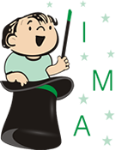 CARDÁPIO 05/02 a 09/02CARDÁPIO 12/02 a 16/02CARDÁPIO 19/02 a 23/02CARDÁPIO 26/02 a 28/02OBSERVAÇÕES DO CARDÁPIO: 1) O cardápio poderá sofrer alterações devido à entrega da matéria-prima pelos fornecedores, sazonalidade e aceitação das crianças. 2) O arroz integral   será servido com 50% arroz parboilizado e 50% arroz integral. 3) As  sopas para os bebês serão amassadas. 4) No dia que não houver oferta de bebida será servido água. 5) Para o berçário não haverá adição de nenhum tipo de açúcar nos sucos e chás. 6) Para os maiores, os sucos e os chás, quando houver necessidade, serão adoçados com açúcar mascavo em quantidade moderada. 7) Durante o inverno as bebidas serão servidas a temperatura ambiente ou levemente mornas. 8) As preparações serão temperadas com temperos naturais e sal marinho. 9) No dia que tiver fruta no lanche será servido de 2 a 3 opções. 10) Berçário: maçã argentina, banana branca, pera argentina. 11) As papas serão amassadas com o garfo. NUTRICIONISTA RESPONSÁVEL ELABORAÇÃO DO CARDÁPIO: Larissa C. I de Zutter. CRN10 – 2127.FRUTAS DA ÉPOCA – MÊS DE FEVEREIRO: abacate, ameixa, carambola, goiaba, maçã, pera, pêssego, e uva. Frutas como banana, maçã e mamão terá todos os meses do ano.    REFEIÇÕESSEGUNDA-FEIRATERÇA-FEIRAQUARTA-FEIRAQUINTA-FEIRASEXTA-FEIRA LANCHE DA MANHÃBiscoito integral salgado com requeijãoSuco de laranjaFrutas da época (3 variedades)Pão integral caseiro com nataSuco integral de uva sem adição de açúcarFrutas da época (3 variedades)Bolo de laranjaChá de erva-cidreiraIsento de lactose e ovoBiscoito sem leite e ovoSuco de laranjaFrutas da época (3 variedades)Pão caseiro com margarina becelSuco integral de uva sem adição de açúcarFrutas da época (3 variedades)Pão caseiro com geleia de frutasChá de erva-cidreiraBebêsMaçã raspadinhaBanana amassada com farinha de aveiaMelão raspadinhoPapa de abacate e bananaPapa de manga e mamãoALMOÇOCarne de panela com cenouraParafuso sem glúten na manteiga ghee/ FarofaBeterraba cozida/ RepolhoBisteca aceboladinhaArroz integral/ FeijãoAlface com gergelim/ TomateFrango assado com batatasArroz/ FeijãoBrócolis com azeite de oliva/ Cenoura raladaEspaguete à bolonhesaMilho e ervilha/ Pepino japonêsBife ao tomateArroz integral/ FeijãoBeterraba cozida/ Cenoura raladaIsento de lactose e ovoCarne de panela com cenouraParafuso de sêmola/ Farofa (feita com azeite de oliva e farinha de mandioca)Beterraba cozida/ RepolhoBisteca aceboladinhaArroz integral/ FeijãoAlface com gergelim/ TomateFrango assado com batatasArroz/ FeijãoBrócolis com azeite de oliva/ Cenoura raladaEspaguete de sêmola à bolonhesaMilho e ervilha/ Pepino japonêsBife ao tomateArroz integral/ FeijãoBeterraba cozida/ Cenoura raladaBebêsAletria com azeite de oliva, cenoura e beterraba amassadas + molho de carnePapa de batata e abóbora com caldo de feijãoCanjaAletria com molho de carne + chuchu e abobrinha amassadosArroz papa + beterraba e cenoura amassadas + caldo de feijãoLANCHE DA TARDEFrutas da época (3 variedades)Torradinha de pão francês com manteiga ghee e manjericãoSuco de maracujá com couveSalada de frutas com granola e iogurte caseiro Pão caseiro com melChá caseiro de abacaxiFrutas da época (3 variedades)Isento de lactose e ovoFrutas da época (3 variedades)Torradinha de pão francês com margarina Becel e manjericãoSuco de maracujá com couveSalada de frutas com granola e iogurte sem lactosePão caseiro com melChá caseiro de abacaxiFrutas da época (3 variedades)BebêsPapa de mangaMamão amassadoPapa amarela (mamão, manga e laranja)Pera raspadinhaBanana amassadaJANTARRisoto nutritivo (arroz, quinoa, legumes e frango)Sopa de frango com aletria e legumesPolenta à bolonhesaPurê de aipim com frango desfiado ao molho de abóboraPizza integral caseira com mussarela, tomate, milho e oréganoIsento de lactose e ovoRisoto nutritivo (arroz, quinoa, legumes e frango)Sopa de frango com legumesPolenta à bolonhesaPurê de aipim (sem leite) com frango desfiado ao molho de abóboraSopa de frango com batata  salsa e legumesBebêsRisoto baby (arro zppa , quinoa, legumes e molho de frango)Sopa de frango com aletria e legumesPolenta com molho de frango e legumes amassadosPurê de aipim com ao molho de frango com abóboraSopa de frango com batata  salsa e legumes    REFEIÇÕESSEGUNDA-FEIRATERÇA-FEIRAQUARTA-FEIRAQUINTA-FEIRASEXTA-FEIRA LANCHE DA MANHÃRECESSOFERIADORosquinha de polvilhoSuco de laranja com cenouraBanana em rodelas com farinha de aveiaIogurte caseiroPão caseiro com requeijãoSuco de abacaxiIsento de lactose e ovoRECESSOFERIADOBiscoito sem leite e ovoSuco de laranja com cenouraBanana em rodelas com farinha de aveiaIogurte sem lactosePão caseiro com margarina BecelSuco de abacaxiBebêsRECESSOFERIADOMelão raspadinhoPapa de salada de frutas (maçã, banana e mamão)Maçã raspadinhaALMOÇORECESSOFERIADOOvo mexido com tempero verdeArroz integral/ FeijãoCenoura cozida em palitos/ TomateCoxa e sobrecoxa ao molho vermelhoArroz/ PolentaBrócolis e couve-florCarne de fornoArroz integral/ FeijãoPepino com tomate picadinhosIsento de lactose e ovoRECESSOFERIADOPicadinho de carneArroz integral/ FeijãoCenoura cozida em palitos/ TomateCoxa e sobrecoxa ao molho vermelhoArroz/ PolentaBrócolis e couve-flor Carne de fornoArroz integral/ FeijãoPepino com tomate picadinhosBebêsRECESSOFERIADOArroz papa + molho de carne + cenoura, abobrinha e chuchu amassadosPolenta com molho de frango + brócolis e couve-flor amassadosPapa de batata doce e abóbora + caldo de feijãoLANCHE DA TARDERECESSOFERIADOFrutas da época (3 variedades)Bolo integral de cenouraChá de hortelãFrutas da época (3 variedades)Isento de lactose e ovoRECESSOFERIADOFrutas da época (3 variedades)Biscoito sem leite e ovoChá de hortelãFrutas da época (3 variedades)BebêsRECESSOFERIADOPera raspadinhaMamão e banana amassadosPapa mix (banana, manga e laranja)JANTARRECESSOFERIADOPolenta + molho de frango desfiado  com legumesArroz  com açafrão+ carne moída com abóboraSopa de frango com macarrão de letrinhas + torradinha com azeite de oliva e oréganoIsento de lactose e ovoRECESSOFERIADOPolenta + molho de frango com legumesArroz  com açafrão+ carne moída com abóboraSopa de frango com legumes +  torradinha de pão caseiro com azeite de oliva e oréganoBebêsRECESSOFERIADOPolenta + molho de frango com legumesArroz  papa com açafrão+ molho de  carne com abóboraSopa de frango com macarrão de letrinhas    REFEIÇÕESSEGUNDA-FEIRATERÇA-FEIRAQUARTA-FEIRAQUINTA-FEIRASEXTA-FEIRA LANCHE DA MANHÃCookies integrais caseiroSuco integral de uva sem adição de açúcarFrutas da época (3 variedades)Bolo nutritivo de fubáChá caseiro de maçãFrutas da época (3 variedades)Pão integral caseiro com manteiga ghee e queijoSuco de maracujáIsento de lactose e ovoBiscoito sem leite e ovoSuco integral de uva sem adição de açúcarFrutas da época (3 variedades)Pão caseiro com gelai de frutasChá caseiro de maçãFrutas da época (3 variedades)Pão caseiro com margarina BecelSuco de maracujáBebêsPera raspadinhaMamão amassadoPapa amarela (mamão, manga e laranja)Mamão  banana amassadosBanana amassadaALMOÇOOmelete com brócolisArroz/ FeijãoRepolho refogado/ TomateCubinhos de peito de frango ensopados com abóboraArroz/ Aipim cozidoAlface/ Cenoura cozida em palitos e refogadas no azeite de olivaBolo de carne assadoArroz integral/ FeijãoPepino e tomate picadinhos com linhaça marromCubos de carne ensopadaArroz/ Batata doceCenoura ralada/ Grão de bicoFrango assadoArroz/ FeijãoRepolho/ Beterraba cozidaIsento de lactose e ovoEnsopadinho de carne moídaArroz/ FeijãoRepolho refogado/ TomateCoxa e sobrecoxa ensopadaArroz/ Cubinhos de aipim cozidosAlface/ Cenoura cozida em palitos e refogadas no azeite de olivaPicadinho de carneArroz integral/ FeijãoPepino e tomate picadinhos com linhaça marromCubos de carne ensopadaArroz/ Batata doceCenoura ralada/ Grão de bicoFrango assadoArroz/ FeijãoRepolho/ Beterraba cozidaBebêsArroz papa + molho de carne + cenoura e vagem amassadosCreme de aipim com abóbora e  molho de frangoSopa de carne com aletria e legumesBatata doce amassada com cenoura, grão de bico e molho de carneCanjaLANCHE DA TARDESalada de fruta com granola e melPão integral caseiro com nataSuco de laranja com cenouraFrutas da época (3 variedades)Biscoito integral salgado com requeijãoSuco de abacaxi com hortelãFrutas da época (3 variedades)Isento de lactose e ovoSalada de fruta com granola e melPão integral caseiro  margarina BecelSuco de laranja com cenouraFrutas da época (3 variedades)Biscoito sem leite e ovoSuco de abacaxi com hortelãFrutas da época (3 variedades)BebêsMaçã raspadinhaBanana amassada com farinha de aveiaMelão raspadinhoPapa de abacate e bananaPapa de manga e mamãoJANTAREspaguete integral á bolonhesaSopa de carne com batata  e legumesArroz com frango desfiado ao molho de tomate + legumesPurê de aipim + frango desfiado e ensopado com brócolisPolenta + iscas de carne ensopada com abóboraIsento de lactose e ovoEspaguete de sêmola á bolonhesaSopa de carne com batata  e legumesArroz com frango desfiado ao molho de tomate + legumesPurê de aipim (sem leite) + frango desfiado e ensopado com brócolisPolenta + iscas de carne ensopada com abóboraBebêsAletria á bolonhesa + legumes amassadosSopa de carne com batata  e legumesArroz papa com molho de  frango + legumes amassadosPurê de aipim + molho de frango com brócolisPolenta + molho de carne com abóbora    REFEIÇÕESSEGUNDA-FEIRATERÇA-FEIRAQUARTA-FEIRAQUINTA-FEIRASEXTA-FEIRA LANCHE DA MANHÃRosquinha de polvilhoSuco de laranja com couveFrutas da época (3 variedades)Torradinha de pão francês com azeite de oliva e oréganoSuco de melanciaIsento de lactose e ovoBiscoito sem leite e ovoSuco de laranja com couveFrutas da época (3 variedades)Torradinha de pão francês com azeite de oliva e oréganoSuco de melanciaBebêsMaçã  raspadinhaMamão e banana amassadosPapa mix (banana, manga e laranja)ALMOÇOOvo cozidoArroz integral/ FeijãoCenoura ralada/ Pepino japonêsEnroladinho de carneTalharim soutê/ Purê de aipimBrócolis/ TomatePeixe assado com batatasArroz integral/ FeijãoAcelga/ Beterraba cozidaIsento de lactose e ovoCarne moída ensopadaArroz integral/ FeijãoCenoura ralada/ Pepino japonêsEnroladinho de carneTalharim de sêmola/ Aipim cozidoBrócolis/ TomatePeixe assado com batatasArroz integral/ FeijãoAcelga/ Beterraba cozidaBebêsArroz papa + caldo de feijão  + cenoura e abobrinha amassadasPapa de aipim e brócolis com molho de carneCanjaLANCHE DA TARDEFrutas da época (3 variedades)Pão caseiro com manteiga ghee e queijoSuco de maracujáFrutas da época (3 variedades)Isento de lactose e ovoFrutas da época (3 variedades)Pão caseiro com geleia de frutasSuco de maracujáFrutas da época (3 variedades)BebêsPera raspadinhaBanana amassada com farinha de aveiaMelão raspadinhoJANTARParafuso sem glúten à bolonhesa Sopa de frango com macarrão conchinhas e legumesPolenta + molho de carne moída com legumesIsento de lactose e ovoParafuso de sêmola à bolonhesa Sopa de frango com legumesPolenta + molho de carne moída com legumesBebêsAletria + molho de carne com abóbora e chuchu Sopa de frango com macarrão conchinhas e legumesPolenta + molho de carne moída com legumes